Новотроицкий лыжник доказал, что стиль не имеет значенияВот что значит хороший тренер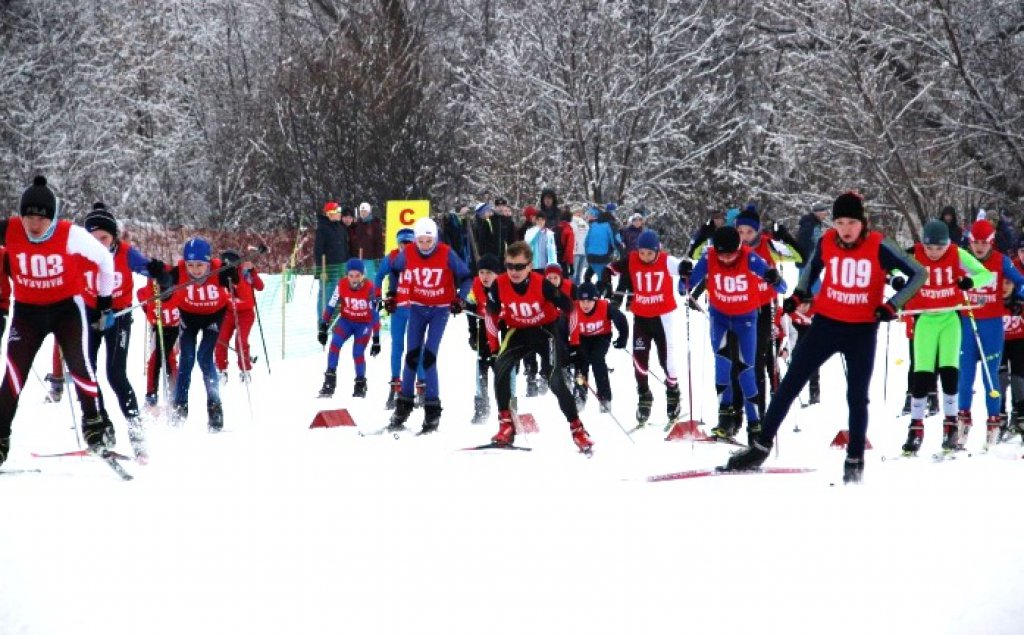 Фото: министерство физической культуры и спорта Оренбургской областиВоспитанники новотроицкой спортивной школы №2 привезли медали с Чемпионата и финала Кубка Оренбургской области по лыжным гонкам на призы лётчика-космонавта, дважды Героя Советского Союза Ю.В. Романенко.

Соревнования проходили на лыжной базе Бузулука. На старт по итогам 2 дней вышло более 150 участников из 11 городов и районов региона. В личном зачёте в своих возрастных группах от Новотроицка отличились следующие спортсмены:Андрей Рапавий — 1 место на дистанции 5 км свободным стилем и 1 место на дистанции 5 км классическим стилем;Елена Рязанцева — 2 место на дистанции 5 км классическим стилем.Ребят отлично подготовили к лыжным гонкам тренеры Виктор Симагина и Игорь Цирлинсон.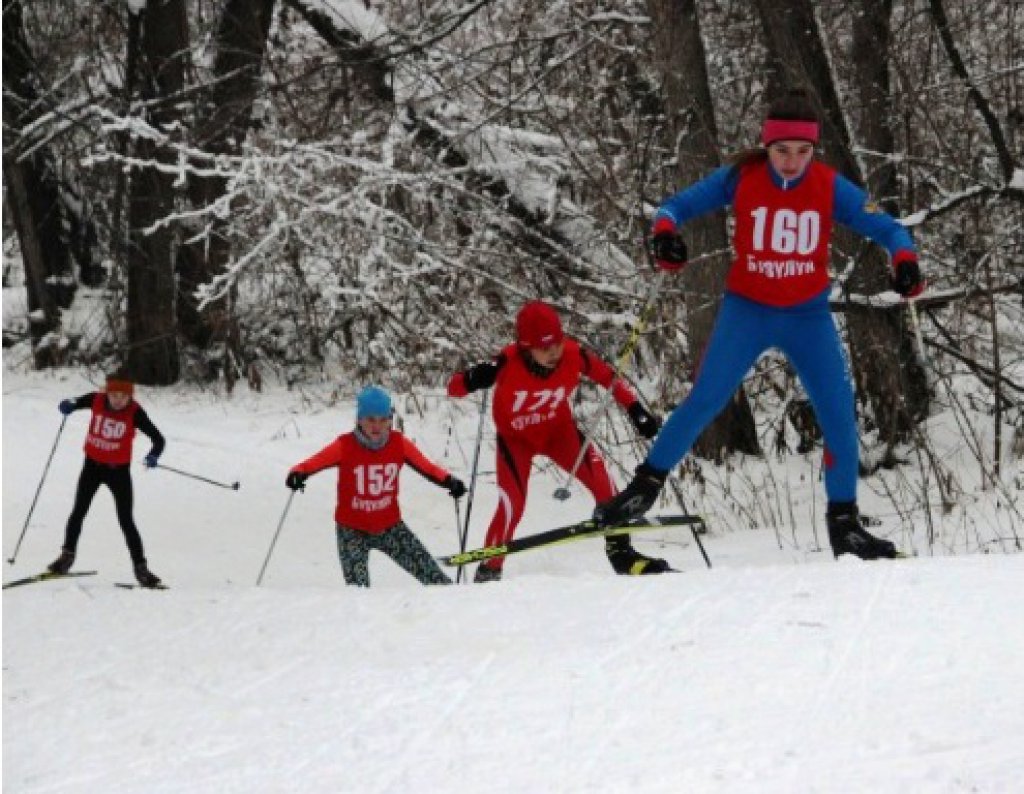 